TUITEO UNIVERSITARIOPara cada presentación, compone un tuit usando el siguiente formato: @Nombre_de_la_Universidad Reflexión sobre la universidad #DescriptorPositivo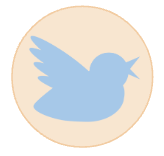 		________________________________________________________________		________________________________________________________________		________________________________________________________________		________________________________________________________________		________________________________________________________________		________________________________________________________________		________________________________________________________________		________________________________________________________________		________________________________________________________________		________________________________________________________________		________________________________________________________________		________________________________________________________________		________________________________________________________________		________________________________________________________________		________________________________________________________________		________________________________________________________________